Atoms, molecules and compounds quizLearning objectivesIdentify atoms, molecules, elements and compounds using particle diagrams.Use particle diagrams to classify a substance as an element or compound and as molecules or atoms.IntroductionThis quiz will help you understand the difference between atoms, elements, molecules and compounds. It will also test your knowledge of the gases in our atmosphere. Write your answers underneath each particle diagram.QuestionsLabel as either an atom or moleculeLabel as either an element or non-elementLabel as an element, molecule or bothLabel as either a molecule, compound or bothHow much is found in our atmosphere?a. 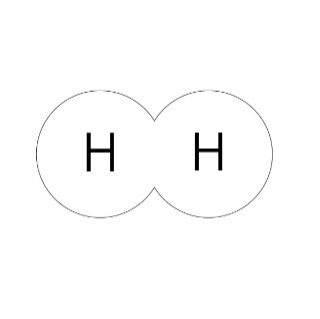 b. 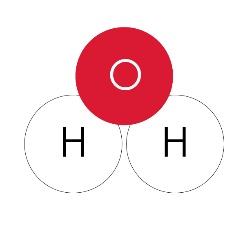 c.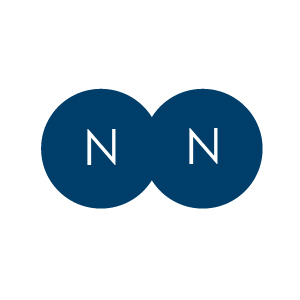 d. 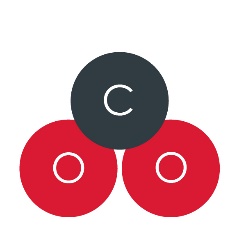 e.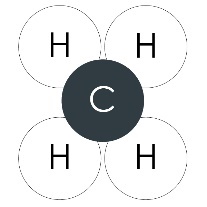 f. 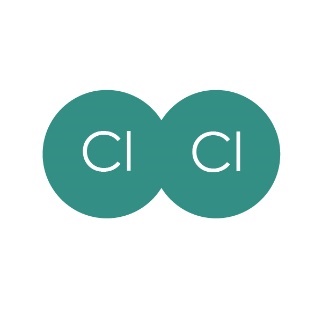 g.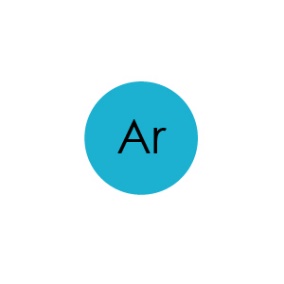 h.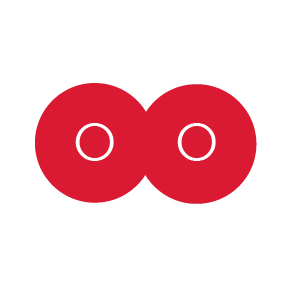 i.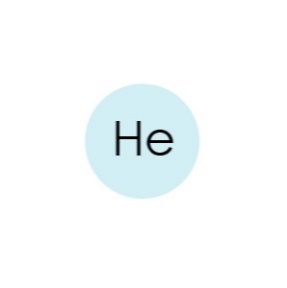 j.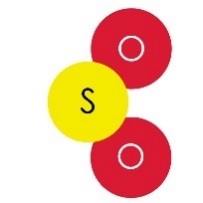 k.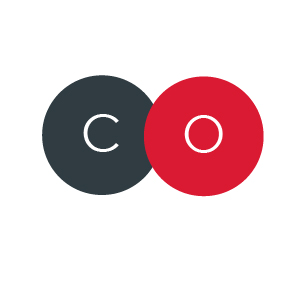 l.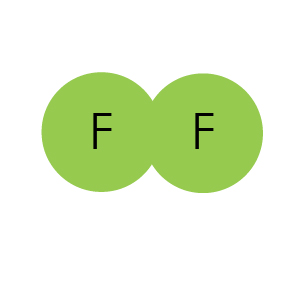 a. b. c.d. e.f. g.h.i.j.k.l.a. b. c.d. e.f. g.h.i.j.k.l.a. b. c.d. e.f. g.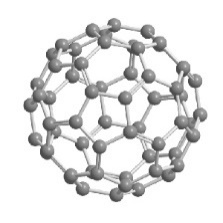 h.i. 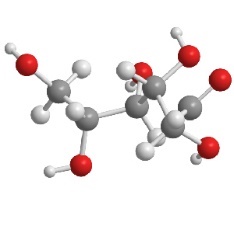 j.k.l.a. b. c.d. e.f. g.h.i.j.k.l.